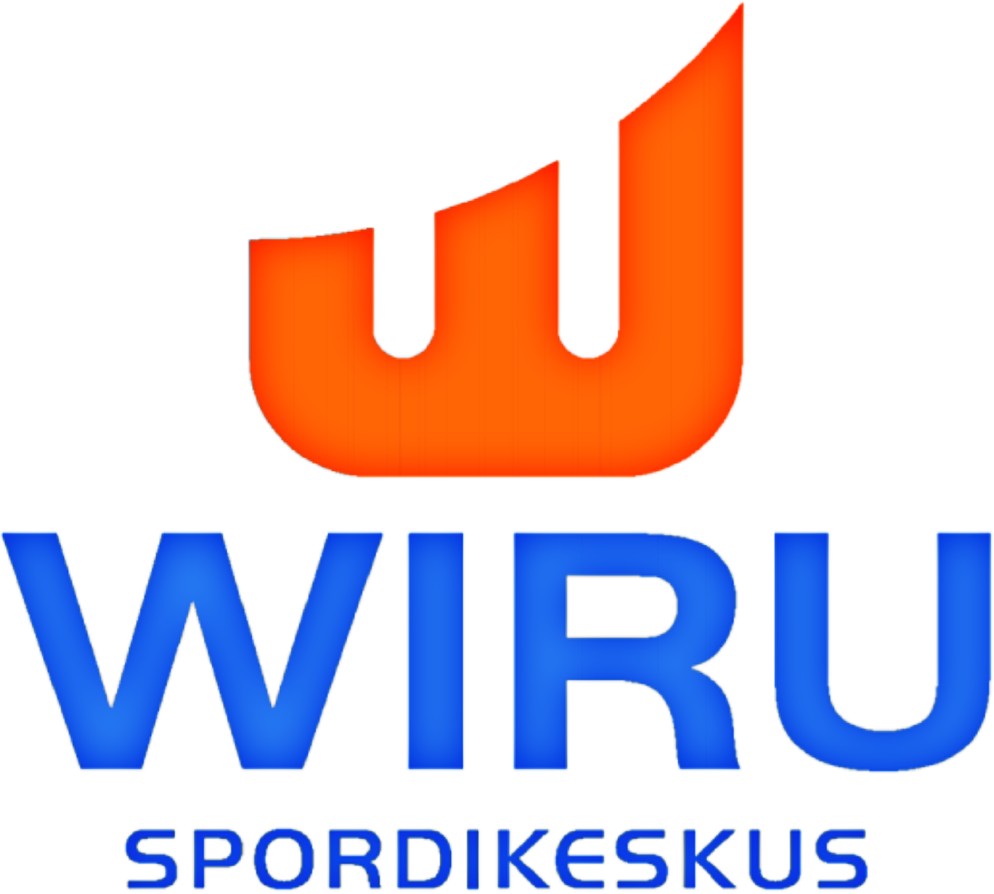 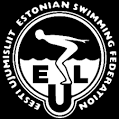 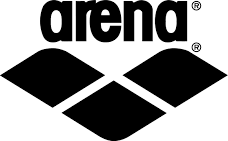 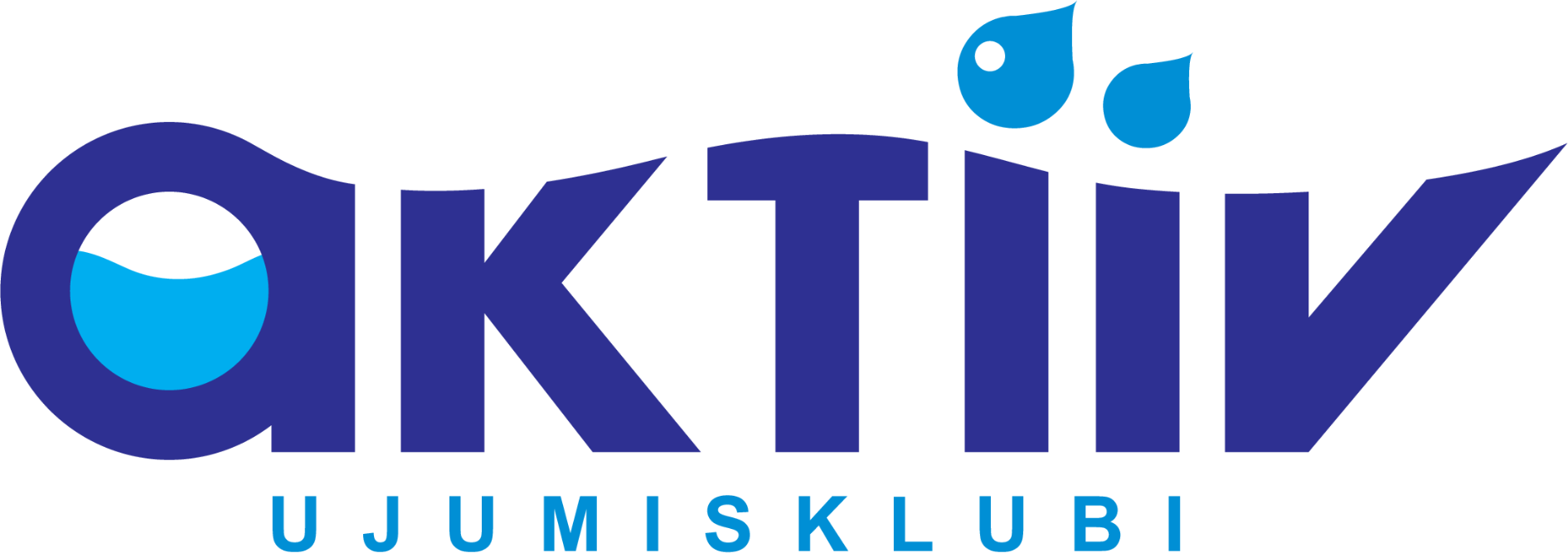 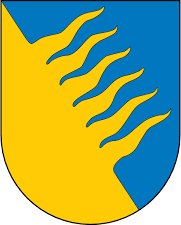 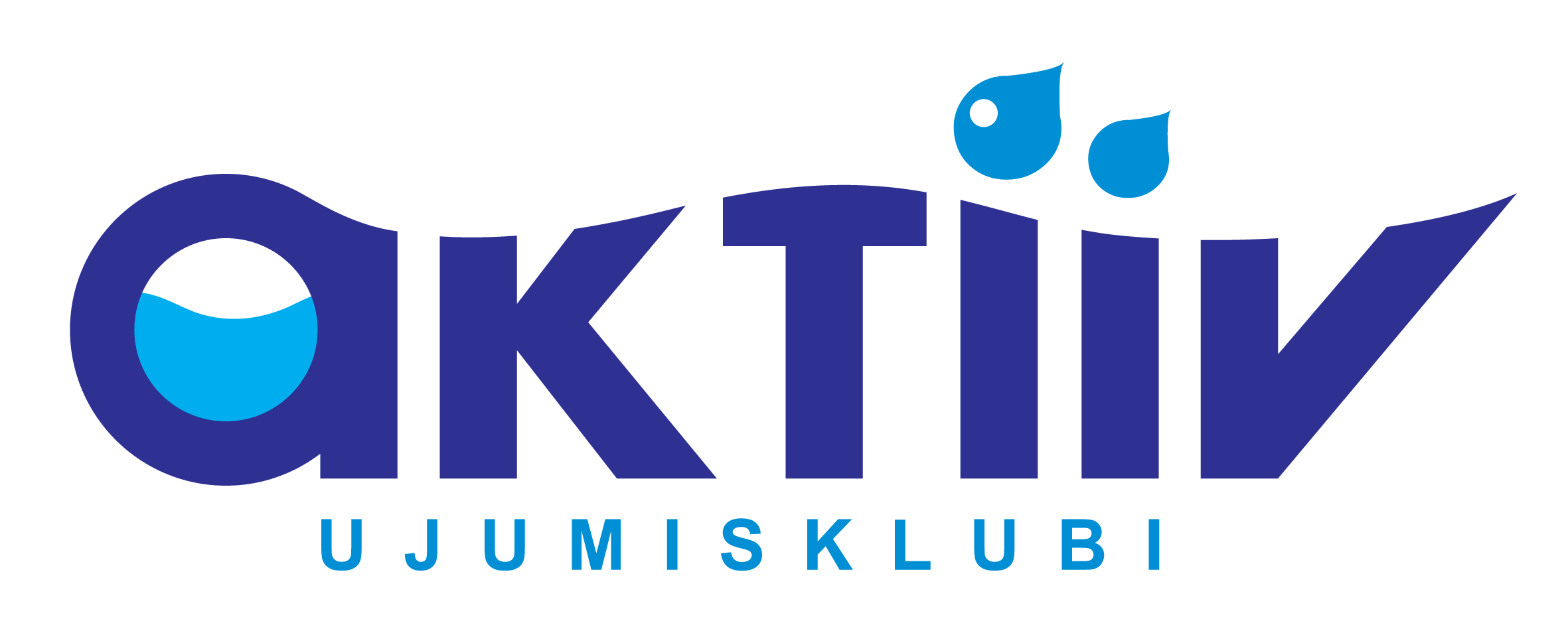 	         NOORTESARJA II ETAPP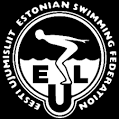 ÜLDISED REGULATSIOONIDORGANISEERIJA	EUL ja Ujumisklubi AktiivKUUPÄEV	01. aprill 2023. a.KOHT	Kohtla-Järve Wiru Spordikeskus, Järveküla tee 41OSALEJAD	Osaleda võivad kõik Eesti Ujumisliidu klubid. Starti lubatakse ainult EULi 	litsentsi omavad sportlased.STARDIMAKS	9 €/start, k.a. teateujumine, mille kohta väljastatakse osavõtvatele klubidelearved peale võistlust, vastavalt startide arvule mahavõtmise tähtaja lõpuksÜLESANDMISED	Swimranking’u keskkonnas võistlusnädala teisipäeva õhtukskella 23:59-ni. Hilinenud ülesandmisi, 12 € stardimaks, saab saata Lenex failina meili aadressile ukaktiiv1@gmail.ee hiljemalt neljapäeva õhtuks kella 19:59-ni. Iga osavõtja saab startida maksimaalselt kahel individuaalalal ja teateujumises. Teateujumistesse võib klubi registreerida ühe võistkonna.INFORMATSIOON	Sergei Mihhailov tel.5200344AUTASUSTAMINE	Kõikide vanuseklasside kolme paremat poissi ja tüdrukut igalalal autasustatakse medaliga. Iga vanuseklassi parimat poissi ja tüdrukut FINA punktide alusel autasustatakse eriauhinnaga. Autasud väljastatakse ainult autasustamise ajal. Teateujumises kolme paremat võistkonda auhindadega.MAHAVÕTMISED	Saata võistlusnädala neljapäevaks kella 19:59-ksmailiaadressile wiruinfo@gmail.comTEHNILISED REGULATSIOONIDREEGLID	Võistlus toimub vastavalt Noortesarja üldjuhendile ja FINA reeglid. Võistlused on individuaalsed ja võistkondlikud. Kõik ujumised Ujutakse otseste finaalidena. Vahetused koostatakse eelülesandmise aegade põhjal, kiiremad eespool. Võistlusest osavõtton omal vastutusel. Sportlaste tervisliku seisundi ja tekitatud kahju eest (kaotatud võtmed jne) vastutab neid lähetanud klubi.UJULA	25 m siseujula, 25 m rajad, 10 rada, vee sügavus 1,6-2,3 m ja vee temperatuur 27,3 C.AJAVÕTT	Täisektrooniline SWISS TIMING ajavõtusüsteemVANUSEKLASSID	T13 – tüdrukud 2010 (13)	T12 – tüdrukud 2011 (12)T11 – tüdrukud 2012 (11)P14 – poisid 2009 (14)P13 – poisid 2010 (13)P12 – poisid 2011 (12)PROTESTID	Esitatakse  kirjalikult  korraldajalt saadud blanketile, hiljemalt 15min. peale ala lõppu. Koos protesti esitamisega tuleb tasuda 50€ sularahas iga protesti kohta, mis tagastatakse, kui protest rahuldatakseB. VÕISTLUSTE PROGRAMM		C. LISAINFO		Toitlustust pakutakse Wiru Spordikeskuses. Iga klubi saab ette tellida toitlustuse, maksumusega 5€. 			Toitlustust saab ette tellida kuni 22.03.2023. Tellimused esitada e-mailile ansgrup77@gmail.com			(telefon +372 5696 6166).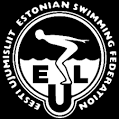 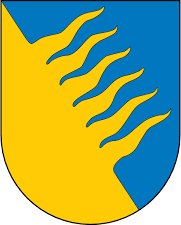 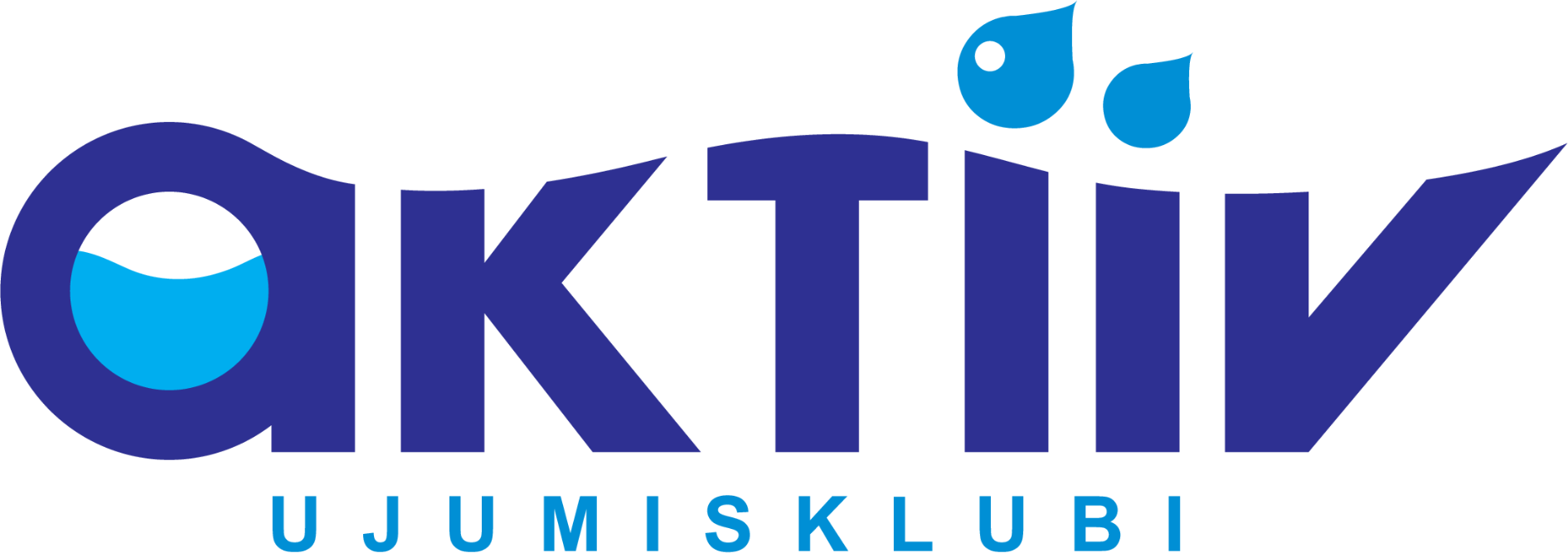 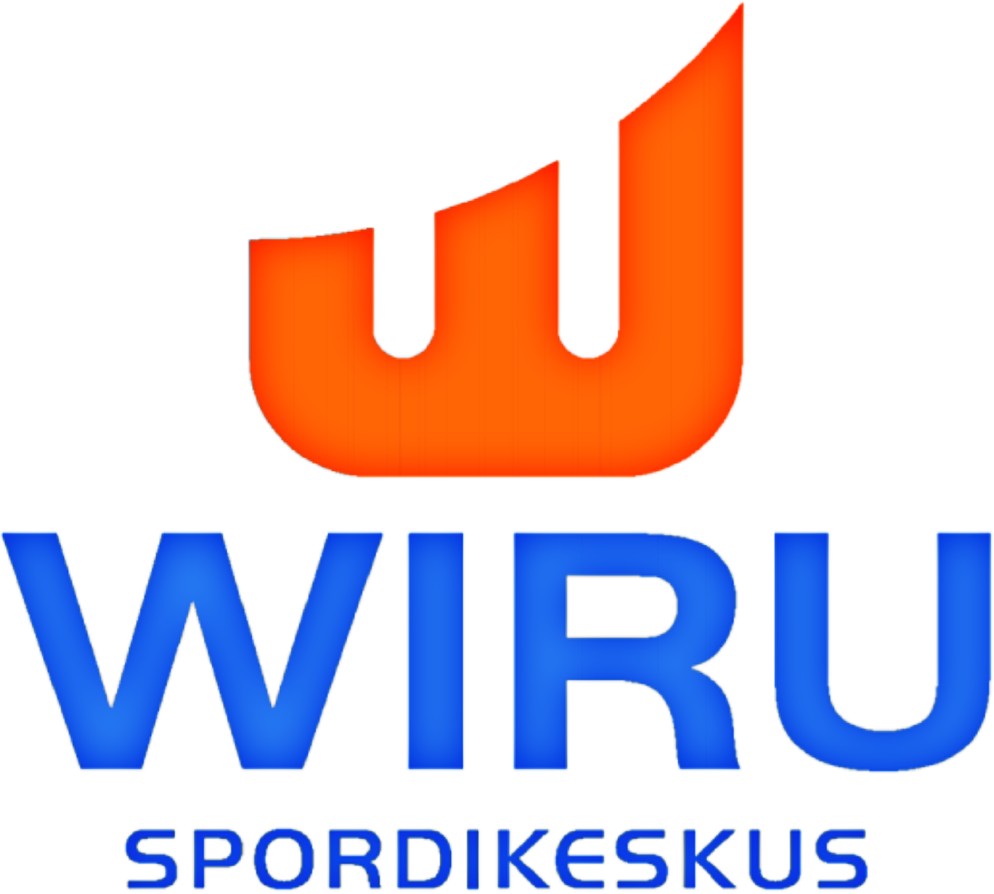 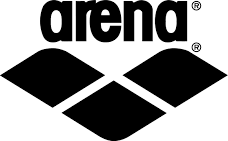 Soojendus 11.00 – 11.45Võistluste algus 12.00Soojendus 11.00 – 11.45Võistluste algus 12.00Soojendus 11.00 – 11.45Võistluste algus 12.001.100 selT11, P122.100 selT12, P133.100 selT13, P14Autasustamine alad 1, 2, 3Autasustamine alad 1, 2, 3Autasustamine alad 1, 2, 34.50 libT11, P125.100 libT12, P136.100 libT13, P14Autasustamine alad 4, 5, 6Autasustamine alad 4, 5, 6Autasustamine alad 4, 5, 67.200 vabT11, P128.200 vabT12, P139.400 vabT13, P14Autasustamine alad 7, 8, 9Autasustamine alad 7, 8, 9Autasustamine alad 7, 8, 910.4 X 50 koT11, P12114 X 50 koT12, P13 12.  4 X 50 ko (avatud)  T13, P14Autasustamine alad 10, 11, 12Autasustamine alad 10, 11, 12Autasustamine alad 10, 11, 12Parimate sportlaste autasustamineParimate sportlaste autasustamineParimate sportlaste autasustamine